DISCIPLINA: PROSEDIPROFESSORA: GISLAINE GUINDANI.A ATIVIDADE LÚDICA É UMA FORMA PRAZEROSA DE APRENDER BRINCANDO.  ALÉM DISSO PODEMOS APRIMORAR A COORDENAÇÃO MOTORA AMPLA E FINA. VAMOS LÁ É SÓ SEPARAR ALGUNS MATERIAIS!PARA ESTA ATIVIDADE VOCÊ VAI PRECISAR DE:DESENHOS COM SÍLABAS SIMPLES. PODE SER DESENHADO OU IMPRESSO;REVISTAS, OU UM MATERIAL COM FOLHA MAIS DURINHA;LÁPIS DE COR, GIZ DE CERA OU CANETINHA.COLA;E GRAMPOS DE ROUPA. 1° PASSO:  DESENHAR  OU IMPRIMIR  DESENHOS  COM SÍLABAS SIMPLES  COMO: VACA, PATO, MACACO, GATO, BOCA, CASA, BALA, BOLA, BONECA, VASO,  MESA, COLA, BULE ETC.  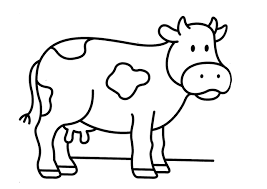 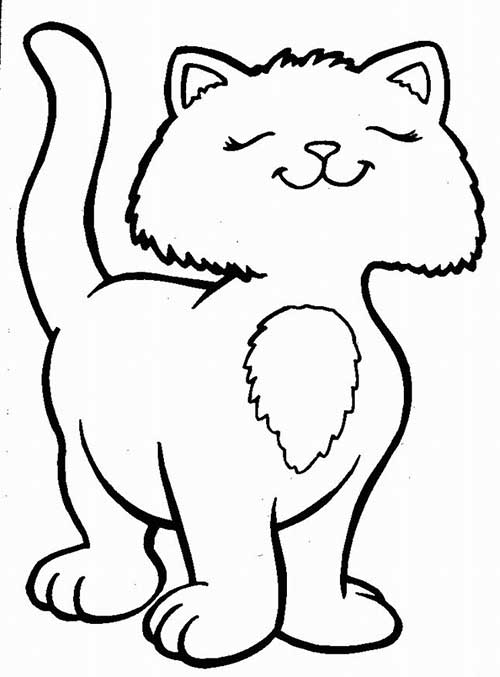 2° PASSO: VAMOS USAR NOSSO CAPRICHO E DEIXAR NOSSOS DESENHOS BEM COLORIDOS, PODEMOS PINTAR COM LÁPIS DE COR, COM GIZ DE CERA OU CANETINHAS.3° PASSO: RECORTAR ESSES DESENHOS EM QUADRADOS E COLAR NUMA FOLHA MAIS DURINHA. VAMOS LÁ RECORTE COM MUITO CUIDADO!4° PASSO: PEGAR OS GRAMPOS DE ROUPA E ESCREVER EM CADA UM A LETRIINHA QUE REPRESENTA O NOME DO DESENHO. OBSERVE A IMAGEM: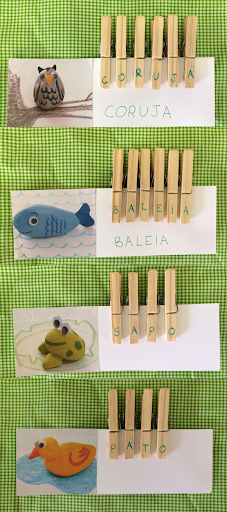 SEGUE O VÍDEO PARA VOCÊS ASSISTIREM. BASTA ACESSAR O YOU TUBE E DIGITAR O LINK ABAIXO:https://www.youtube.com/watch?v=DjDq80hMCZw&feature=youtu.beMUITO BEM! AGORA VAMOS TREINAR E BRINCAR EM NOSSAS CASAS E CUIDAR DA NOSSA SAÚDE!